Příloha žádosti o podporu z OP JAK 
pro výzvu: č. 02_22_008 ŠPIČKOVÝ VÝZKUMsoulad projektu s ris3Tato příloha slouží žadateli pro účely prokázání souladu předkládaného projektu s Národní výzkumnou a inovační strategií České republiky 2021-2027 (dále jen „Národní RIS3 strategie“). Návod k vyplnění jednotlivých části této přílohy psaný kurzívou před finalizací odstraňte z textu.Ve výzvě Špičkový výzkum musí být každá žádost o podporu v souladu s alespoň jednou doménou výzkumné a inovační specializace nebo alespoň jednou RIS3 misí definovanou v Příloze 1 (verze 3) Národní RIS3 strategie, jenž je zároveň přílohou č. 4 Výzvy. Konkrétně, žádost o podporu musí být zaměřena na:výzkum/vývoj alespoň jedné z klíčových technologií (KETs) a nově vznikajících technologií a/nebovýzkum/vývoj v alespoň jednom ze strategických VaVaI témat v aplikačních odvětvích a/nebo výzkum/vývoj v alespoň jednom z témat v oblasti společenských a humanitních věd (SHUV)definovaných pro danou doménu specializace a/nebovýzkum/vývoj přispívající k alespoň jednomu cíli RIS3 mise. Žádosti o podporu, které neprokáží soulad s alespoň jednou doménou výzkumné a inovační specializace Národní RIS3 strategie nebo cílem RIS3 mise, nebudou podpořeny. Dále pokud bude prokázán soulad pouze s jedním strategickým tématem VaVaI/KETs/SHUV/cílem mise, a zároveň k tomuto tématu/cíli projekt přispívá pouze v minimální míře, nebude žádost podpořena.Soulad projektu s Národní RIS3 strategií žadatel:Označuje v ISKP 2021+ pro potřeby systémového monitoringu programového období 2021+ v rámci následující soustavy číselníků:Infografika – Přehled číselníků pro monitoring RIS3 v ISKP 2021+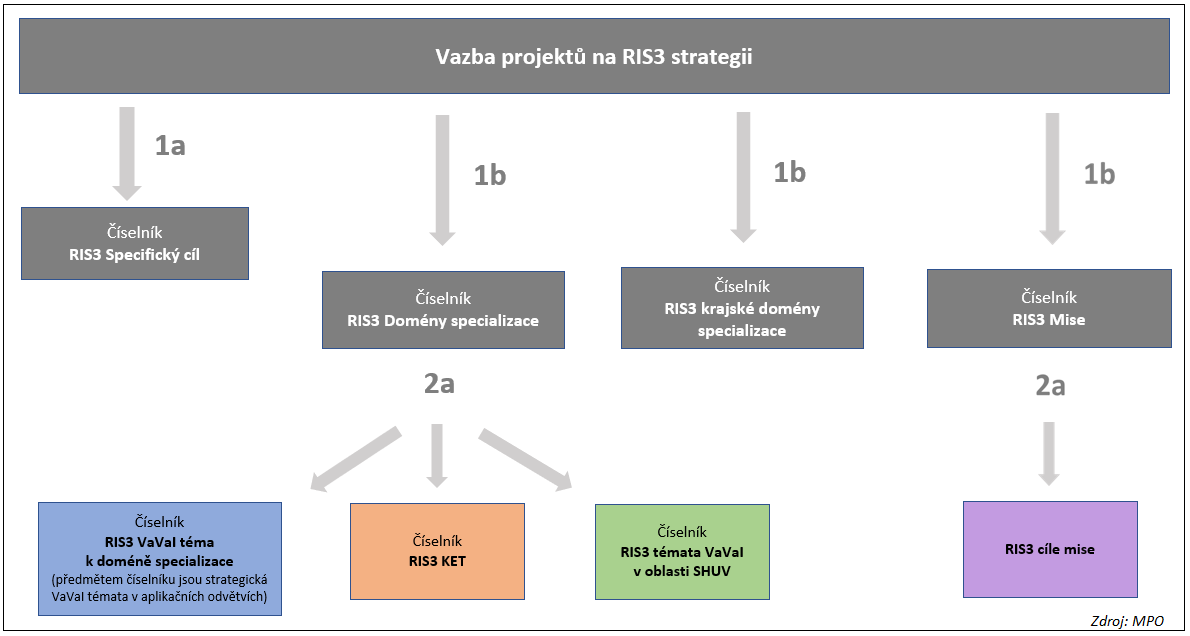 Slovně popíše pro potřeby hodnocení hodnoticích kritérií V2.3.1, V2.3.2, V2.3.3 a V2.3.4 soulad projektu s konkrétními strategickými tématy VaVaI a/nebo KETs a nově vznikajícími technologiemi a/nebo SHUV tématy a/nebo cíli RIS3 mise, a dále též žlutě označí relevantní položky (řádky) v tabulkách následujících kapitol této Přílohy. Návodné texty ŘO psané kurzivou níže žadatel ve finálním dokumentu přikládaném k žádosti o podporu vymaže.Soulad projektu se specifickými cíli Národní RIS3 strategie Vazba na číselník v ISKP 2021+: provazba s číselníkem „RIS3 Specifický cíl“, viz infografika výše.Metodické upřesnění pro žadatele: Soulad projektů se specifickými cíli Národní RIS3 strategie ve výzvě Špičkový výzkum je dán zaměřením Výzvy a je tak nastaven ze strany ŘO na úrovni celé Výzvy. Tato část Přílohy je předvyplněna ze strany ŘO a není zapotřebí ji jakkoliv dále upravovat či doplňovat ze strany žadatele.Podrobnosti k jednotlivým specifickým cílům RIS3 jsou uvedeny v textu Národní RIS3 strategie.Soulad projektu s RIS3 doménami specializaceVazba na číselník v ISKP 2021+: provazba s číselníkem „RIS3 Domény specializace“ a na něj navázanými číselníky „RIS3 VaVaI témata v doméně specializace“ (předmětem číselníku jsou strategická VaVaI témata v aplikačních odvětvích), „RIS3 KETs“ a „RIS3 témata VaVaI v oblasti SHUV“, viz infografika výše.Metodické upřesnění pro žadatele:Pokud bude projekt svým VaV zaměřením relevantní pro více než 1 doménu specializace Národní RIS3 strategie, musí žadatel stanovit, v jakém poměru je VaV zaměření projektu relevantní pro jednotlivé vybrané domény (součet 100 %).Podrobnosti k jednotlivým doménám specializace RIS3 jsou uvedeny v Příloze 1 Národní RIS3 strategie - Karty tematických oblastí (verze3), kap 1, která je zároveň přílohou č. 4 Výzvy.Prostor pro slovní popis ze strany žadatele:Text lze pojmout jako samostatný komentář, nebo pouze jako odkaz na kapitoly 3-5 této Přílohy.Soulad projektu se Strategickými VaVaI tématy v aplikačních odvětvíchVazba na číselník v ISKP 2021+: provazba s číselníkem „RIS3 VaVaI téma k doméně specializace“, viz infografika výše.Metodické upřesnění pro žadatele:Podrobnosti ke strategickým VaVaI tématům v aplikačních odvětvích definovaným pro jednotlivé domény specializace jsou (včetně ilustrativních příkladů dílčích VaVaI témat) uvedeny v Příloze 1 Národní RIS3 strategie - Karty tematických oblastí (verze3), kap 1, která je zároveň přílohou č. 4 Výzvy.Žadatel níže slovně popíše: Jakým způsobem a jak významně je projekt zaměřen na výzkum/vývoj ve strategickém tématu/tématech VaVaI v aplikačních odvětvích definovaných pro doménu/domény specializace RIS3, nebo jakým způsobem a jak významně cílí na využití v praxi ve strategickém tématu/tématech VaVaI v aplikačních odvětvích definovaných pro domény specializace RIS3. V případě, že daná kategorie pro projekt není relevantní, žadatel uvede „není relevantní“).Soulad projektu s Klíčovými technologiemi (KETs) a nově vznikajícími technologiemiVazba na číselník v ISKP 2021+: provazba s číselníkem „RIS3 KETs“, viz infografika výše.Metodické upřesnění pro žadatele:Podrobnosti k technologiím KETs a nově vznikajícím technologiím definovaným pro jednotlivé domény specializace jsou (včetně ilustrativních příkladů dílčích VaV témat) uvedeny v Příloze 1 Národní RIS3 strategie - Karty tematických oblastí (verze3), kap 1, která je zároveň přílohou č. 4 Výzvy.Žadatel níže slovně popíše: Jakým způsobem a jak významně je projekt zaměřen na výzkum/vývoj klíčových technologií (KETs) nebo nově vznikajících technologií definovaných pro domény specializace RIS3. V případě, že daná kategorie pro projekt není relevantní, žadatel uvede „není relevantní“).Soulad projektu s tématy VaVaI v oblasti společenských a humanitních věd (SHUV)Vazba na číselník v ISKP 2021+: provazba s číselníkem „RIS3 témata VaVaI v oblasti SHUV“, viz infografika výše.Metodické upřesnění pro žadatele:Podrobnosti k tématům VaVaI v oblasti SHUV definovaným pro jednotlivé domény specializace jsou (včetně ilustrativních příkladů dílčích VaVaI témat) v Příloze 1 Národní RIS3 strategie - Karty tematických oblastí (verze3), kap 1, která je zároveň přílohou č. 4 Výzvy.Žadatel níže slovně popíše: Jakým způsobem a jak významně je projekt zaměřen na výzkum/vývoj v tématu/tématech v oblasti SHUV definovaných pro domény specializace RIS. V případě, že daná kategorie pro projekt není relevantní, žadatel uvede „není relevantní“).Soulad projektu s cíli RIS3 misíVazba na číselník v ISKP 2021+: provazba s číselníkem „RIS3 cíle mise“, viz infografika výše.Metodické upřesnění pro žadatele:Pokud bude projekt svým VaV zaměřením relevantní pro naplňování více cílů RIS3 mise/misí, musí žadatel stanovit, v jakém poměru je zaměření projektu relevantní pro jednotlivé vybrané cíle RIS3 misí (součet 100 %).Podrobnosti k jednotlivým RIS3 misím včetně specifikace jejich cílů jsou uvedeny v Příloze 1 Národní RIS3 strategie - Karty tematických oblastí (verze3), kap 2, která je zároveň přílohou č. 4 Výzvy.	Žadatel níže slovně popíše: Jakým způsobem a jak významně je projekt zaměřen na výzkum/vývoj přispívající k dosažení cílů RIS3 mise/misí. V případě, že daná kategorie pro projekt není relevantní, žadatel uvede „není relevantní“.Strategický cíl RIS3Specifický cíl RIS3 (kód)Specifický cíl RIS3 (název)Procentní podílB. Zvýšení kvality veřejného výzkumuB01Zvýšení kvality a společenské relevance veřejného výzkumu70 %C. Zvýšení dostupnosti kvalifikovaných lidí pro VaVaIC03Zvýšení potenciálu a motivace pracovníků ve výzkumných organizacích30 %Národní inovační platformyDoména specializace (kód)Doména specializace (název)Procentní podíl Pokročilé stroje/technologie pro silný a globálně konkurenceschopný průmyslDS01Pokročilé materiály, technologie a systémyPokročilé stroje/technologie pro silný a globálně konkurenceschopný průmyslDS02Digitalizace a automatizace výrobních technologiíDigitální technologie a elektrotechnikaDS03Elektronika a digitální technologieDoprava pro 21. stoletíDS04Ekologická dopravaDoprava pro 21. stoletíDS05Technologicky vyspělá a bezpečná dopravaPéče o zdraví, pokročilá medicínaDS06Pokročilá medicína a léčivaKulturní a kreativní odvětvíDS07Kulturní a kreativní odvětví nástrojem akcelerace socioekonomického rozvoje ČRUdržitelné zemědělství a environmentální odvětvíDS08Zelené technologie, bioekonomika a udržitelné potravinové zdrojeUdržitelné zemědělství a environmentální odvětvíDS09Inteligentní sídlaDoména specializace (kód, název)Strategické VaVaI téma v aplik. odvětvích (kód)Strategické VaVaI téma v aplikačních odvětvích
(název)DS01 Pokročilé materiály, technologie a systémyDS01VVI01Strojírenská výrobní technika a technologie (Machine Tools)DS01 Pokročilé materiály, technologie a systémyDS01VVI02Výrobní technika a technologie pro zpracovatelský průmyslDS01 Pokročilé materiály, technologie a systémyDS01VVI03Strojírenská zařízení a komponenty pro moderní energetikuDS01 Pokročilé materiály, technologie a systémyDS01VVI04Strojírenská zařízení a technologie pro snížení negativních dopadů na životní prostředíDS01 Pokročilé materiály, technologie a systémyDS01VVI05Nové a progresivní technologie výroby strojírenských produktůDS01 Pokročilé materiály, technologie a systémyDS01VVI06Nové a inovované materiály a povrchové úpravy pro strojírenstvíDS01 Pokročilé materiály, technologie a systémyDS01VVI07Bezpečná a spolehlivá jaderná energetika, příprava jaderných zdrojů dalších generací (jaderné štěpení a jaderná fúze)DS01 Pokročilé materiály, technologie a systémyDS01VVI08Obnovitelné zdroje vhodné do podmínek ČR – výroba elektřiny a teplaDS01 Pokročilé materiály, technologie a systémyDS01VVI09Pokročilé nízko emisní zdroje na bázi fosilních paliv, především s CCS/CCUDS01 Pokročilé materiály, technologie a systémyDS01VVI10Vodíkové technologie pro podporu dekarbonizace energetiky a především průmysluDS01 Pokročilé materiály, technologie a systémyDS01VVI11Chytré sítě (smart grids) – přenosová soustava a distribuční soustavyDS01 Pokročilé materiály, technologie a systémyDS01VVI12Technologie pro podporu flexibility energetického systémuDS01 Pokročilé materiály, technologie a systémyDS01VVI13Akumulace energie s různým výkonem a kapacitouDS01 Pokročilé materiály, technologie a systémyDS01VVI14Integrální energetická řešení většího a menšího rozsahuDS01 Pokročilé materiály, technologie a systémyDS01VVI15Systémy a technologie pro úspory energie a zvýšení energetické účinnostiDS01 Pokročilé materiály, technologie a systémyDS01VVI16Materiály a produkty v hutnictví a jejich vlastnostiDS01 Pokročilé materiály, technologie a systémyDS01VVI17Technologie a výrobní procesy v hutnictvíDS01 Pokročilé materiály, technologie a systémyDS01VVI18Zacházení s odpady, čištění vzduchu a odpadních vodDS01 Pokročilé materiály, technologie a systémyDS01VVI19Nové výrobní technologie pro chemický průmysl, které snižují dopady na životní prostředíDS01 Pokročilé materiály, technologie a systémyDS01VVI20Nové pokročilé nekovové materiály pro průmyslové a spotřební užitíDS01 Pokročilé materiály, technologie a systémyDS01VVI21Nové a sofistikované organické sloučeniny pro různé aplikaceDS01 Pokročilé materiály, technologie a systémyDS01VVI22Průmyslové biotechnologieDS01 Pokročilé materiály, technologie a systémyDS01VVI23Nové pokročilé kovové materiály pro průmyslové a spotřební užitíDS01 Pokročilé materiály, technologie a systémyDS01VVI24Konverze a skladování energií, zachytávání uhlíku a jeho použitíDS01 Pokročilé materiály, technologie a systémyDS01VVI25Ekologické a efektivní způsoby výroby vodíkuDS01 Pokročilé materiály, technologie a systémyDS01VVI26Účinnější separační procesyDS01 Pokročilé materiály, technologie a systémyDS01VVI27Eliminace, snížení používání nebezpečných chemických látek ve finálních produktechDS02 Digitalizace a automatizace výrobních technologiíDS02VVI01Měření, diagnostika, řízení, software a zpracování dat pro zdokonalené a nové funkce strojírenských produktůDS02 Digitalizace a automatizace výrobních technologiíDS02VVI02Automatizace, robotizace a digitalizace výrobyDS02 Digitalizace a automatizace výrobních technologiíDS02VVI03Kyberneticko-fyzické systémy (Cyber-Physical Systems) pro strojírenstvíDS02 Digitalizace a automatizace výrobních technologiíDS02VVI04Moderní informační a komunikační technologie v energeticeDS02 Digitalizace a automatizace výrobních technologiíDS02VVI05Digitalizace a automatizace při výrobě energie, při přenosu a distribuci energie, akumulaci energie, pro podporu energetických úspor, pro dosažení účinnějšího využití energií v dopravě a pro integrální řešení v energeticeDS02 Digitalizace a automatizace výrobních technologiíDS02VVI06Uplatňování konceptu Průmysl 4.0 v chemickém průmysluDS03 Elektronika a digitální technologieDS03VVI01Pokročilé výpočetní systémyDS03 Elektronika a digitální technologieDS03VVI02Uplatnění HPCDS03 Elektronika a digitální technologieDS03VVI03Využití umělé inteligence (AI)DS03 Elektronika a digitální technologieDS03VVI04Aplikace kvantových výpočtů a technologiíDS03 Elektronika a digitální technologieDS03VVI05Kybernetická bezpečnost – CybersecDS03 Elektronika a digitální technologieDS03VVI06Data-driven economyDS03 Elektronika a digitální technologieDS03VVI07Elektronické přístroje a přístrojové subsystémy s vysokou mírou přidané hodnotyDS03 Elektronika a digitální technologieDS03VVI08Elektronika a digitální technologie pro Průmysl 4.0DS04 Ekologická dopravaDS04VVI01Nízko emisní mobilitaDS05 Technologicky vyspělá a bezpečná dopravaDS05VVI01Autonomní mobilitaDS05 Technologicky vyspělá a bezpečná dopravaDS05VVI02Bezpilotní systémy (drony) a U-SpaceDS05 Technologicky vyspělá a bezpečná dopravaDS05VVI03Technologie pro družice a vertikální konstelaceDS06 Pokročilá medicína a léčivaDS06VVI01Personalizovaná a precizní medicínaDS06 Pokročilá medicína a léčivaDS06VVI02Telemedicína, eHEALTH a AIDS06 Pokročilá medicína a léčivaDS06VVI03Zdravotnické prostředkyDS06 Pokročilá medicína a léčivaDS06VVI04Inovativní produkty a řešení pro farmaceutický a biotechnologický průmyslDS06 Pokročilá medicína a léčivaDS06VVI05Prevence, ochrana veřejného zdraví a odolnost zdravotního systémuDS07 Kulturní a kreativní odvětví nástrojem akcelerace socioekonomického rozvoje ČRDS07VVI01Progresivní design produktů DS07 Kulturní a kreativní odvětví nástrojem akcelerace socioekonomického rozvoje ČRDS07VVI02Využití přístupu Design Thinking pro inovativní modelování služeb a procesůDS08 Zelené technologie, bioekonomika a udržitelné potravinové zdrojeDS08VVI01BioekonomikaDS08 Zelené technologie, bioekonomika a udržitelné potravinové zdrojeDS08VVI02Smart zemědělstvíDS08 Zelené technologie, bioekonomika a udržitelné potravinové zdrojeDS08VVI03Globální změnaDS09 Inteligentní sídlaDS09VVI01Digitalizace a systémové propojení infrastruktury a přírodního prostředíDS09 Inteligentní sídlaDS09VVI02Udržitelnost a dekarbonizaceDS09 Inteligentní sídlaDS09VVI03OdolnostDoména specializace 
(kód)Doména specializace 
(název)Technologie KET
(kód)Technologie KET
(název)DS01Pokročilé materiály, technologie a systémyDS01KET02Pokročilé materiály a nanotechnologieDS01Pokročilé materiály, technologie a systémyDS01KET03Pokročilé výrobní technologieDS01Pokročilé materiály, technologie a systémyDS01KET04BiotechnologieDS02Digitalizace a automatizace výrobních technologiíDS02KET01Fotonika a mikro-/nanoelektronikaDS02Digitalizace a automatizace výrobních technologiíDS02KET05Umělá inteligenceDS02Digitalizace a automatizace výrobních technologiíDS02KET06Digitální bezpečnost a propojenostDS03Elektronika a digitální technologieDS03KET01Fotonika a mikro-/nanoelektronikaDS03Elektronika a digitální technologieDS03KET02Pokročilé materiály a nanotechnologieDS03Elektronika a digitální technologieDS03KET03Pokročilé výrobní technologieDS03Elektronika a digitální technologieDS03KET04BiotechnologieDS03Elektronika a digitální technologieDS03KET05Umělá inteligenceDS03Elektronika a digitální technologieDS03KET06Digitální bezpečnost a propojenostDS04Ekologická dopravaDS04KET02Pokročilé materiály a nanotechnologieDS04Ekologická dopravaDS04KET03Pokročilé výrobní technologieDS04Ekologická dopravaDS04KET04BiotechnologieDS05Technologicky vyspělá a bezpečná dopravaDS05KET01Fotonika a mikro-/nanoelektronikaDS05Technologicky vyspělá a bezpečná dopravaDS05KET02Pokročilé materiály a nanotechnologieDS05Technologicky vyspělá a bezpečná dopravaDS05KET05Umělá inteligenceDS05Technologicky vyspělá a bezpečná dopravaDS05KET06Digitální bezpečnost a propojenostDS06Pokročilá medicína a léčivaDS06KET01Fotonika a mikro-/nanoelektronikaDS06Pokročilá medicína a léčivaDS06KET02Pokročilé materiály a nanotechnologieDS06Pokročilá medicína a léčivaDS06KET03Pokročilé výrobní technologieDS06Pokročilá medicína a léčivaDS06KET04BiotechnologieDS06Pokročilá medicína a léčivaDS06KET05Umělá inteligenceDS06Pokročilá medicína a léčivaDS06KET06Digitální bezpečnost a propojenostDS07Kulturní a kreativní odvětví nástrojem akcelerace socioekonomického rozvoje ČRDS07KET01Fotonika a mikro-/nanoelektronikaDS07Kulturní a kreativní odvětví nástrojem akcelerace socioekonomického rozvoje ČRDS07KET02Pokročilé materiály a nanotechnologieDS07Kulturní a kreativní odvětví nástrojem akcelerace socioekonomického rozvoje ČRDS07KET03Pokročilé výrobní technologieDS07Kulturní a kreativní odvětví nástrojem akcelerace socioekonomického rozvoje ČRDS07KET04BiotechnologieDS07Kulturní a kreativní odvětví nástrojem akcelerace socioekonomického rozvoje ČRDS07KET05Umělá inteligenceDS07Kulturní a kreativní odvětví nástrojem akcelerace socioekonomického rozvoje ČRDS07KET06Digitální bezpečnost a propojenostDS08Zelené technologie, bioekonomika a udržitelné potravinové zdrojeDS08KET01Fotonika a mikro-/nanoelektronikaDS08Zelené technologie, bioekonomika a udržitelné potravinové zdrojeDS08KET02Pokročilé materiály a nanotechnologieDS08Zelené technologie, bioekonomika a udržitelné potravinové zdrojeDS08KET03Pokročilé výrobní technologieDS08Zelené technologie, bioekonomika a udržitelné potravinové zdrojeDS08KET04BiotechnologieDS08Zelené technologie, bioekonomika a udržitelné potravinové zdrojeDS08KET05Umělá inteligenceDS08Zelené technologie, bioekonomika a udržitelné potravinové zdrojeDS08KET06Digitální bezpečnost a propojenostDS09Inteligentní sídlaDS09KET01Fotonika a mikro-/nanoelektronikaDS09Inteligentní sídlaDS09KET02Pokročilé materiály a nanotechnologieDS09Inteligentní sídlaDS09KET03Pokročilé výrobní technologieDS09Inteligentní sídlaDS09KET04BiotechnologieDS09Inteligentní sídlaDS09KET05Umělá inteligenceDS09Inteligentní sídlaDS09KET06Digitální bezpečnost a propojenostDoména specializace 
(kód)Doména specializace
(název)Témata VaVaI 
v oblasti SHUV
(kód)Témata VaVaI v oblasti SHUV
(název)DS01Pokročilé materiály, technologie a systémyDS01SHUV01Výzkum vzájemných vztahů mezi společností, technologickým rozvojem a inovacemiDS01Pokročilé materiály, technologie a systémyDS01SHUV02Podpora aktivního přístupu k řešení společenských výzev 21. století a výzev spojených s nově se rozvíjejícími technologiemiDS01Pokročilé materiály, technologie a systémyDS01SHUV04Bezpečnostní výzkumDS02Digitalizace a automatizace výrobních technologiíDS02SHUV01Výzkum vzájemných vztahů mezi společností, technologickým rozvojem a inovacemiDS02Digitalizace a automatizace výrobních technologiíDS02SHUV02Podpora aktivního přístupu k řešení společenských výzev 21. století a výzev spojených s nově se rozvíjejícími technologiemiDS02Digitalizace a automatizace výrobních technologiíDS02SHUV03Podmínky / bariéry aplikace inovativních technologií a postupůDS03Elektronika a digitální technologieDS03SHUV01Výzkum vzájemných vztahů mezi společností, technologickým rozvojem a inovacemiDS03Elektronika a digitální technologieDS03SHUV02Podpora aktivního přístupu k řešení společenských výzev 21. století a výzev spojených s nově se rozvíjejícími technologiemiDS03Elektronika a digitální technologieDS03SHUV03Podmínky / bariéry aplikace inovativních technologií a postupůDS03Elektronika a digitální technologieDS03SHUV04Bezpečnostní výzkumDS04Ekologická dopravaDS04SHUV02Podpora aktivního přístupu k řešení společenských výzev 21. století a výzev spojených s nově se rozvíjejícími technologiemiDS04Ekologická dopravaDS04SHUV03Podmínky / bariéry aplikace inovativních technologií a postupůDS04Ekologická dopravaDS04SHUV04Bezpečnostní výzkumDS05Technologicky vyspělá a bezpečná dopravaDS05SHUV01Výzkum vzájemných vztahů mezi společností, technologickým rozvojem a inovacemiDS05Technologicky vyspělá a bezpečná dopravaDS05SHUV03Podmínky / bariéry aplikace inovativních technologií a postupůDS05Technologicky vyspělá a bezpečná dopravaDS05SHUV04Bezpečnostní výzkumDS06Pokročilá medicína a léčivaDS06SHUV01Výzkum vzájemných vztahů mezi společností, technologickým rozvojem a inovacemiDS06Pokročilá medicína a léčivaDS06SHUV02Podpora aktivního přístupu k řešení společenských výzev 21. století a výzev spojených s nově se rozvíjejícími technologiemiDS06Pokročilá medicína a léčivaDS06SHUV03Podmínky / bariéry aplikace inovativních technologií a postupůDS06Pokročilá medicína a léčivaDS06SHUV04Bezpečnostní výzkumDS07Kulturní a kreativní odvětví nástrojem akcelerace socioekonomického rozvoje ČRDS07SHUV01Výzkum vzájemných vztahů mezi společností, technologickým rozvojem a inovacemiDS07Kulturní a kreativní odvětví nástrojem akcelerace socioekonomického rozvoje ČRDS07SHUV03Podmínky / bariéry aplikace inovativních technologií a postupůDS07Kulturní a kreativní odvětví nástrojem akcelerace socioekonomického rozvoje ČRDS07SHUV04Bezpečnostní výzkumDS08Zelené technologie, bioekonomika a udržitelné potravinové zdrojeDS08SHUV01Výzkum vzájemných vztahů mezi společností, technologickým rozvojem a inovacemiDS08Zelené technologie, bioekonomika a udržitelné potravinové zdrojeDS08SHUV02Podpora aktivního přístupu k řešení společenských výzev 21. století a výzev spojených s nově se rozvíjejícími technologiemiDS08Zelené technologie, bioekonomika a udržitelné potravinové zdrojeDS08SHUV03Podmínky / bariéry aplikace inovativních technologií a postupůDS09Inteligentní sídlaDS09SHUV01Výzkum vzájemných vztahů mezi společností, technologickým rozvojem a inovacemiDS09Inteligentní sídlaDS09SHUV04Bezpečnostní výzkumRIS3 Mise 
(kód)RIS3 Mise
(název)RIS3 cíle mise
(kód)RIS3 cíle mise
(název)Procentní podílM01Zefektivnění materiálové, energetické a emisní náročnosti ekonomikyM01C01DekarbonizaceM01Zefektivnění materiálové, energetické a emisní náročnosti ekonomikyM01C02DecentralizaceM01Zefektivnění materiálové, energetické a emisní náročnosti ekonomikyM01C03CirkularitaM02Posílení odolnosti společnosti proti bezpečnostním hrozbámM02C01Stabilita, spolehlivost a udržitelnost společenských, ekonomických a environmentálních systémůM02Posílení odolnosti společnosti proti bezpečnostním hrozbámM02C02Snižování rizik a zvyšování odolnostiM02Posílení odolnosti společnosti proti bezpečnostním hrozbámM02C03Rozvoj schopností bezpečnostního systémuM02Posílení odolnosti společnosti proti bezpečnostním hrozbámM02C04Řešení bezpečnostních incidentů